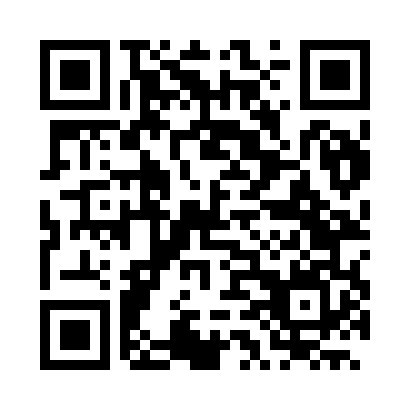 Prayer times for Mozarlandia, BrazilWed 1 May 2024 - Fri 31 May 2024High Latitude Method: NonePrayer Calculation Method: Muslim World LeagueAsar Calculation Method: ShafiPrayer times provided by https://www.salahtimes.comDateDayFajrSunriseDhuhrAsrMaghribIsha1Wed5:196:3212:193:386:067:152Thu5:196:3212:193:386:067:153Fri5:196:3312:193:386:057:144Sat5:206:3312:193:386:057:145Sun5:206:3312:193:376:047:146Mon5:206:3312:193:376:047:137Tue5:206:3412:193:376:047:138Wed5:206:3412:193:376:037:139Thu5:206:3412:193:366:037:1310Fri5:206:3412:193:366:037:1211Sat5:216:3512:193:366:027:1212Sun5:216:3512:193:366:027:1213Mon5:216:3512:193:366:027:1214Tue5:216:3512:193:366:027:1215Wed5:216:3612:193:356:017:1116Thu5:216:3612:193:356:017:1117Fri5:226:3612:193:356:017:1118Sat5:226:3712:193:356:017:1119Sun5:226:3712:193:356:007:1120Mon5:226:3712:193:356:007:1121Tue5:226:3812:193:356:007:1122Wed5:236:3812:193:356:007:1123Thu5:236:3812:193:356:007:1124Fri5:236:3812:193:356:007:1125Sat5:236:3912:193:356:007:1126Sun5:246:3912:193:356:007:1127Mon5:246:3912:193:355:597:1128Tue5:246:4012:203:355:597:1129Wed5:246:4012:203:355:597:1130Thu5:256:4012:203:355:597:1131Fri5:256:4112:203:355:597:11